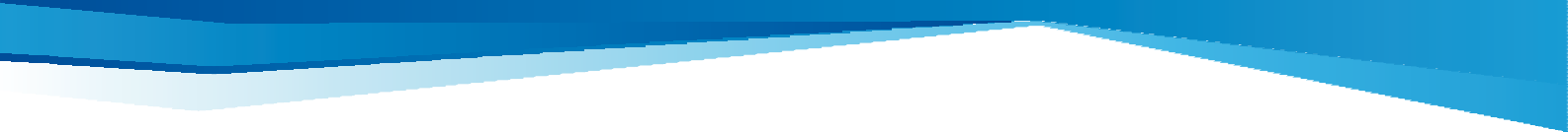 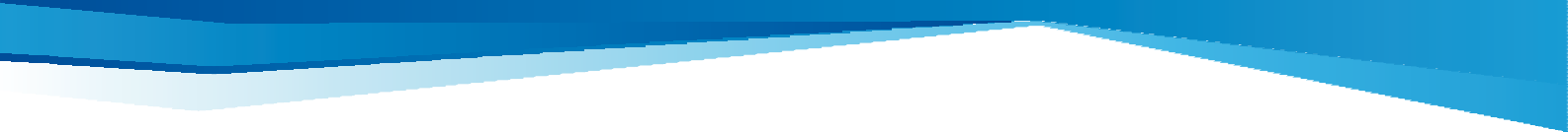 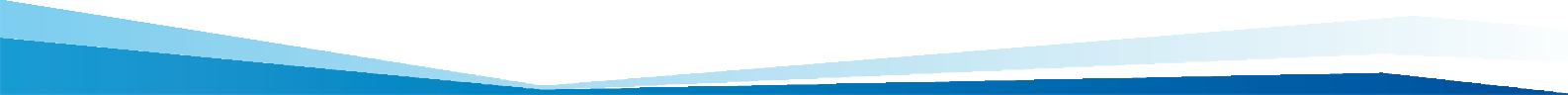 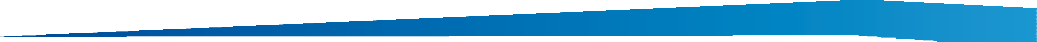 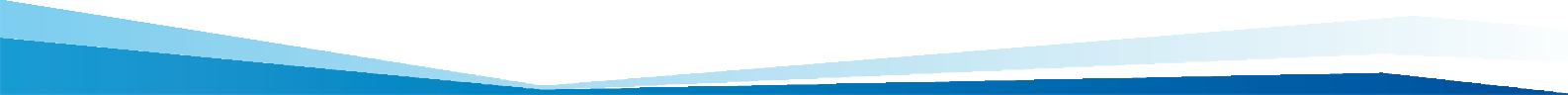 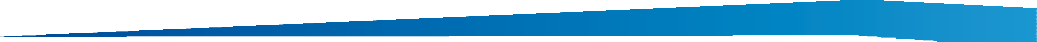 Revista Cuidarte 	      Declaração de Princípios Éticos e Bioéticos para Publicação	Em relação ao artigo:  __________(escreva o título do artigo) ______________________________ _______________________ os autores, declaramos que:Autor da correspondênciaNomes completos:         Assinatura: ____________________________________Qualquer dúvida, entre em contato através do correio eletrônico: revistacuidarte@udes.edu.co	Revista Cuidarte             Autorização institucionalSINOTenho autorização da minha instituição para realizar a apresentação da propostaCaso sua resposta seja afirmativa, inclua a ata de aprovação do comitê de ética institucionalConsentimento informadoA sua pesquisa envolve participantes?Você recebeu consentimento informado por parte dos participantes?Caso sua resposta seja negativa, indique as razões:Pesquisa com animaisSINOA sua pesquisa envolve o uso de animais?Caso sua resposta seja afirmativa, inclua provas da aprovação ética e legal recebida antes do início do estudoAutoriaA autoria principal e os outros créditos de publicação refletem as contribuições ao manuscrito?Você concorda com os seguintes termos? O autor original mantém os direitos sobre seu artigo, mas a REVISTA CUIDARTE se reserva os direitos comerciais de publicação, bem como os direitos para a publicação de compilações.Você concorda em compartilhar seus dados com outros profissionais competentes que tentem verificar suas afirmações após a publicação da pesquisa, desde que a confidencialidade dos participantes esteja protegida e os direitos legais não impeçam a liberação de informação?